Säkert blod räddar mödrar

Den 14 juni firas Internationella blodgivardagen i hela världen. Temat i år är Säkert blod räddar mödrar. Syftet är att belysa att tillgången på säkert blod i samband med förlossningar kan minska antalet mammor som dör i barnsäng, framför allt i tredje världen.

Förra året föddes det nästan 114 000 barn i Sverige. Enligt Rädda Barnens mammaindex dör 1 mamma på 14 100 i barnsäng i Sverige varje år. I andra delar av världen ser det helt annorlunda ut. I Tchad dör 1 mamma på 15 i barnsäng. Säker blodgivning kan bidra till att fler mammor räddas.

– Varje år räddas mammor i Sverige tack vare att det finns blod tillgängligt på våra sjukhus vid en förlossning. Alla våra blodgivare är hjältar och utan dem skulle sjukvården inte fungera, säger Lottie Furugård, kommunikationsansvarig för Blodcentralen i Stockholm. 

Internationella blodgivardagen den 14 juni är en dag då alla blodgivare tackas. Dagen firas bland annat genom ett event i Kungsträdgården dit allmänheten bjuds in. Under dagen arrangeras roliga aktiviteter för alla åldrar, bland annat livemusik, fototävling, prisutdelning med mera. Stockholms och Uppsalas blodbussar står uppställda och håller öppet för blodgivning och där även tillfälle bjuds att bli ny blodgivare. 

- Bara tre av hundra personer ger blod men nästan alla förväntar sig att få om det behövs. Med eventet vill visa hur blodgivning fungerar och inspirera fler att bli givare men framförallt tacka alla blodgivare som dagligen är med och räddar liv, säger Lottie Furugård. 

Under dagen delar Malou von Sivers delar ut priset för årets blodgivningsinsats till Christian Johansson för hans motaktion för ölhävning på sociala medier. Resultatet blev en film där han utmanar sina vänner att ge blod i stället. Utmaningen fick stor spridning i media och har delats mer än 700 gånger i sociala medier.

Internationella blodgivardagen firas den 14 juni varje år på doktor Karl Landsteiners födelsedag. År 1900 upptäckte han blodgruppsystemet ABO. För detta fick han Nobelpriset 1930. Internationella blodgivardagen arrangeras av världshälsoorganisationen WHO i samarbete med bland annat Röda Korset, the International Federation of Blood Donor Organizations och the International Society of Blood Transfusion. Temat för årets blodgivardag är Säkert blod räddar mödrar. 

För mer information om programmet för dagen: se här.

Kontakt:
Lottie Furugård
Kommunikationsansvarig för Blodcentralen i Stockholm
070-4840140  lottie.furugard@ karolinska.se

Se information om presskontakter för övriga landet här.
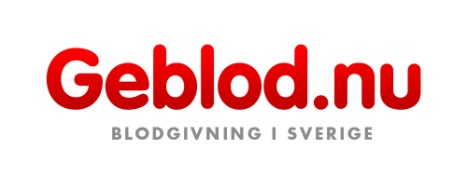 Blodverksamheterna i Sverige
PRESSMEDDELANDE 2014-06-12